Информация Федеральной службы по надзору в сфере защиты прав потребителей и благополучия человека "Об особенностях распространения и течения штамма "омикрон"Роспотребнадзор следит за ситуацией в мире, связанной с ситуацией по новому штамму "омикрон", анализирует научный и практический опыт. Знания об особенностях распространения и течения данного штамма постоянно обновляются.1. Чем отличается штамм "омикрон" от предыдущих штаммов?- У штамма "омикрон" инкубационный период значительно короче, по предварительным данным он составляет от 2 до 5 дней в отличие от предыдущего варианта коронавируса, у которого инкубационный период составлял в среднем 6-8 дней.- Штамм "омикрон" передаётся в 7 раз быстрее, по сравнению с циркулировавшим ранее штаммом "дельта".- Человек, заболевший штаммом "омикрон", может быть заразным уже в первые сутки после инфицирования.2. Привитые и переболевшие защищены от штамма "омикрон"? Или они тоже болеют?- Привитые или переболевшие COVID-19 могут быть инфицированы новым штаммом "омикрон", но в этом случае заболевание чаще всего протекает как сезонная респираторная инфекция - с незначительным повышением температуры и симптомами ОРВИ.3. Где новый штамм "омикрон" распространяется лучше всего?- Штамм "омикрон" распространяется особенно интенсивно среди людей, у которых нет иммунитета после вакцинации или перенесенного заболевания.4. Кто чаще всего оказывается группе риска?- В зоне риска пожилые, люди с хроническими патологиями, не имеющие иммунной защиты.- По сравнению с предыдущими штаммами, "омикроном" стали чаще болеть дети. Это видно по зарубежным статистическим данным.5. Можно ли как-то все помыть, почистить, чтобы убрать "омикрон"?- В окружающей среде, на поверхностях "Омикрон" уничтожается привычными дезинфицирующими средствами, как промышленными, так и бытовыми.6. Как передается штамм "омикрон"? Он какой-то особенный?- Механизмы передачи штамма "омикрон" такие же, как у предыдущих штаммов. Это воздушно-капельный путь передачи, то есть мельчайшие капельки жидкости, выделяемые из носа и рта больного, которые попадают на слизистые окружающих.7. Где проще всего заразиться "омикроном"?- В связи с более высокой заразностью штамма "омикрон" вероятность заразиться в помещениях, где находится много людей, возрастает.В связи с этим Роспотребнадзор напоминает, что очень важно соблюдать простые правила, чтобы сохранить свое здоровье и здоровье окружающих - мыть руки, носить маску, пользоваться антисептиками, соблюдать дистанцию, избегать массового скопления людей.Берегите себя и будьте здоровы!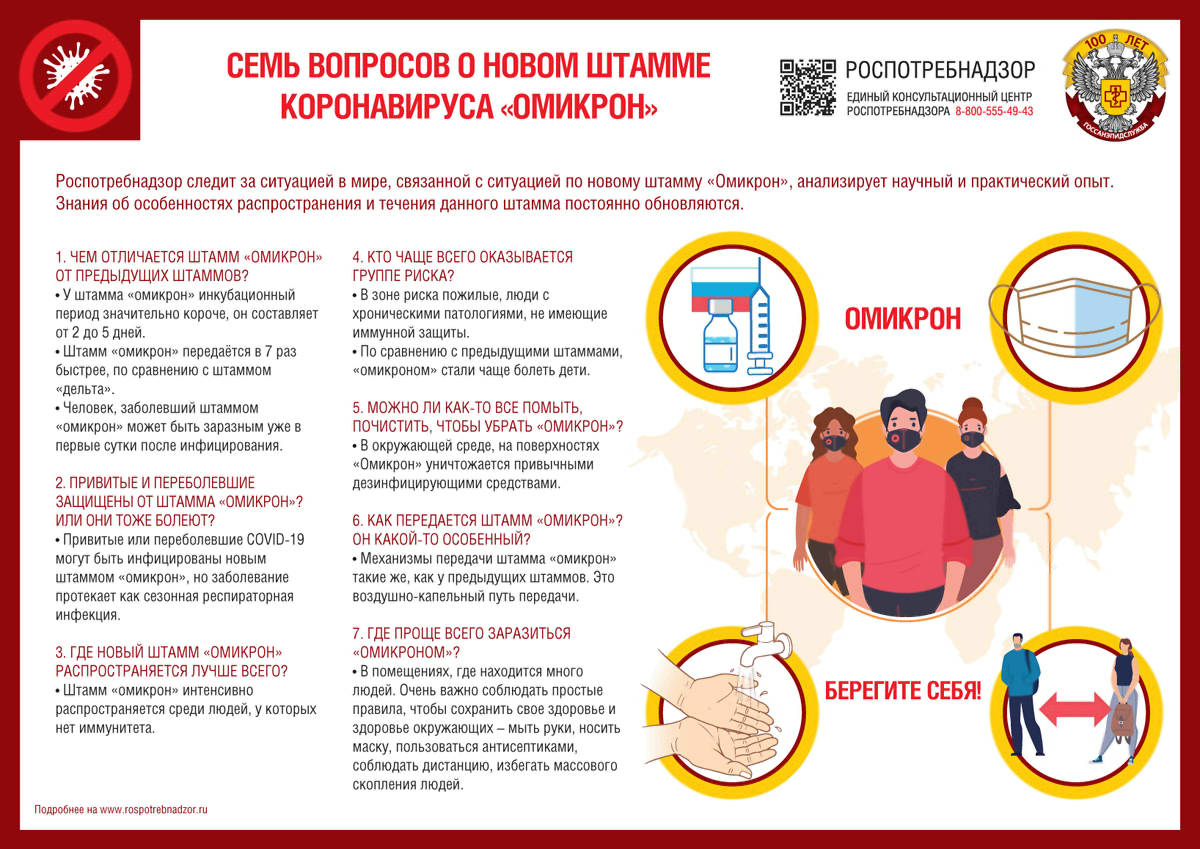 